Verslag					30/04/2021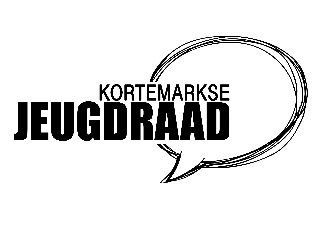 Aanwezigen: Simon Nowe, Bram Anseeuw, Arthur Goekint, Brecht Bentein, Brecht Janssens, Jaron Vermaercke, Katho Bolle, Lynn Vermote (schepen van jeugd), Ofelie, Stef Vermeersch, Tibo Leenknegt, Willaert Ube, Merlijn Lombaert (verslag)Verontschuldigd: Arne Verduyn, Nobel Petyt, Axelle SereynWelkomGoedkeuring vorig verslag: geen opmerkingenAgendapunten: Stand van zaken verenigingen in kader van Corona: momenteel zijn er vragen of opmerkingen vanuit de verenigingenBespreking huidige maatregelen: geen vragen(her)opening jeugdhuizenJH de Fauteuil: start zaterdag 8 mei terug op in de tuin van de gemeenteschool. Vanaf nu zullen ze terug iedere vrijdag en zaterdag openen, tenzij anders aangegeven via facebook.JH de Meeuwe start terug op vanaf zaterdag 8 mei. Hiervoor gebruiken ze de buitenruimte naast het terras. Om niet te veel hooi op de vork te nemen, openen ze iedere keer ofwel op vrijdag of op zaterdag. Ondertussen zijn ze ook aangesloten bij Formaat, is alles van verzekeringen e.d. ook in orde gebracht.Merlijn vraagt nog eens na hoe het zit voor de ontsmettingszuilen in de uitleendienst.Momenteel hebben terrassen in Kortemark geen toelating om buiten muziek te spelen. Volgens het ministerieel besluit in kader van corona kan er op terrassen muziek gespeeld worden tot maximaal 80db. Daarom zal er op het schepencollege van 7 mei een beslissing genomen worden over het al dan niet toelaten in Kortemark. .JH de Zunne gaat open vanaf vrijdag 14 mei.EvenementenDe jeugddienst organiseert samen met het sociaal huis en de eerstelijnszone op vrijdag 7 mei een eerste vuurkorfavond. Dit voor jongeren die nood hebben aan een gesprek omdat ze zich door de coronamaatregelen eenzamer voelen. We speelden met het idee om op 21 en 28 mei openluchtfilmavonden te organiseren. Dit zal waarschijnlijk niet kunnen doorgaan aangezien er nog steeds geen zekerheid is rond wat wel en niet kan en vooral op welke manier het moet georganiseerd worden. Indien er toch nog evenementen aankomen, zal Merlijn dit communiceren.De cultuurdienst organiseert samen Witlof sessie verschillende Holy garden sessions in de pastorie. Hiervoor is de organisatie nog op zoek naar hulp tijdens de concerten en daarvoor werd er gedacht aan de jeugdverengingen en jeugdhuizen. Per concert zijn er 4 personen nodig om de bediening aan tafel te verzorgen. Afhankelijk van het aantal deelnemers aan de concerten krijgen de 4 medewerkers hiervoor een bedrag tussen € 100 en € 150. Het is ook een manier om toch nog aanwezig te kunnen zijn op deze uitverkochte concerten. Merlijn stuurt samen met het verslag de vraag door en per vereniging geef je door wie er welke avond zou kunnen helpen.25/06 HET ZESDE METAAL , 30/06 SCHOOL IS COOL , 03/07 THE RADAR STATION / SAM DE NEF, 07/07 MESKEREM MEES, 09/07 NOEMIE WOLFS, 14/07 MOONEYELokale helden editie 2022 is aangekondigd op zaterdag 30 april 2022.wijziging fiscale attesten (Merlijn): Vanaf dit jaar is de maximumleeftijd voor de attesten opgetrokken van 12 naar 14 jaar (of jonger dan 21 jaar bij kinderen met een zware handicap).Ook de maximale bedragen per dag zijn op opgetrokken naar 13 euro. Gelieve dit ook zo te communiceren naar de deelnemers van jullie kampen en meerdaagse weekends. De attesten worden verstuurd naar de hoofdleiding van iedere vereniging.Gebouwen en buitenruimte:JH de fauteuil: Gasblazer lekt Merlijn geeft door in 3PScouts: muizen? Wat is de status van dit probleem? De rattenvanger is reeds langsgekomen en zal binnen een 2 tal weken nog eens terugkeren.Varia:  JH de Fauteuil heeft ratten gezien bij de containers van de nonnen. Op dat moment stonden de containers open. Merlijn zal dit doorgeven aan het klooster.Irie Vibes Vzw: het festival gaat deze zomer niet door maar ze organiseren wel een leuke bar in de pastorietuin. Dit onder de naam Zwanzibar en dit op volgende data: 31 juli en 1 augustus, 21 en 22 aug, 11 en 12 september.Chiro Handzame: Zal er met de heraanleg van de straat en het plaatsen van enkele bomen nog genoeg plaats zijn voor de doorgang van camions? Lynn en Merlijn geven aan dat dit geen probleem zal vormen, aangezien ook de hulpdiensten vlot op de parking en tot aan de huizen/boerderij moeten geraken.Gewijzigd aanbod herbruikbare bekers: Het aanbod van de herbruikbare bekers bij mirom is  sterk uitgebreid en in de prijs zit nu ook het wassen inbegrepen. https://www.mirom.be/schoolvereniging/evenementen/huur-herbruikbare-bekersDe scouts heeft horen waaien dat de tennis extra Padel	terreinen wil aanleggen. Ze zijn hierdoor ongerust dat er hierdoor nog een stuk open speelruimte die ze gebruiken zou verdwijnen. De jeugddienst en de schepen geven aan, dat er hier momenteel nog geen concrete plannen rond zijn. En dat we zulke zaken altijd eerst zullen bespreken met de verenigingen die hiervan invloed ondervinden.Volgende data jeugdraad: 28 juni: indien er toch film is zal er een doodle opgemaakt worden voor de week van 24 mei of 4 juli.